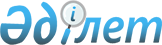 Об утверждении Плана мероприятий по обеспечению безопасности дорожного движения в Республике Казахстан на 2008-2010 годыПостановление Правительства Республики Казахстан от 11 декабря 2007 года N 1213

      Во исполнение  постановления  Правительства Республики Казахстан от 20 апреля 2007 года N 319 "Об утверждении Плана мероприятий по исполнению Общенационального плана основных направлений (мероприятий) по реализации ежегодных 2005-2007 годов посланий Главы государства народу Казахстана и Программы Правительства Республики Казахстан на 2007-2009 годы" и в целях повышения эффективности системы обеспечения безопасности дорожного движения Правительство Республики Казахстан  ПОСТАНОВЛЯЕТ: 

 

      1. Утвердить прилагаемый План мероприятий по обеспечению безопасности дорожного движения в Республике Казахстан на 2008-2010 годы (далее - План). 

 

      2. Центральным и местным исполнительным органам: 

      1) принять меры по реализации Плана; 

      2) представлять ежегодно, к 10 января и 10 июля, информацию о ходе выполнения Плана в Министерство внутренних дел Республики Казахстан. 

 

      3. Министерству внутренних дел Республики Казахстан представлять ежегодно, к 25 января и 25 июля, сводную информацию о ходе выполнения Плана в Правительство Республики Казахстан. 

 

      4. Контроль за исполнением настоящего постановления возложить на Канцелярию Премьер-Министра Республики Казахстан. 

 

      5. Настоящее постановление вводится в действие со дня подписания.        Премьер-Министр 

       Республики Казахстан Утвержден           

постановлением Правительства  

Республики Казахстан      

от 11 декабря 2007 года N 1213 

                                План 

   мероприятий по обеспечению безопасности дорожного движения 

            в Республике Казахстан на 2008-2010 годы    Примечание:  суммы расходов по республиканскому бюджету на 2009-2010 годы подлежат уточнению при формировании республиканского бюджета на 2009-2010 годы. Расшифровка аббревиатур: 

МВД  - Министерство внутренних дел 

МЧС  - Министерство по чрезвычайным ситуациям 

МЭБП - Министерство экономики и бюджетного планирования 

МКИ  - Министерство культуры и информации 

МОН  - Министерство образования и науки 

МТК  - Министерство транспорта и коммуникаций 

МЗ   - Министерство здравоохранения 

АИС  - Агентство по информатизации и связи 
					© 2012. РГП на ПХВ «Институт законодательства и правовой информации Республики Казахстан» Министерства юстиции Республики Казахстан
				N 

п/п Мероприятие Форма 

завер- 

шения Ответ- 

ственный 

за испол- 

нение Срок 

испол- 

нения Предпо- 

лагае- 

мый 

расход 

(млн. 

тенге) Источ- 

ник 

финан- 

сиро- 

вания 1 2 3 4 5 6 7 1. Повышение правового сознания и предупреждение опасного 

поведения участников дорожного движения 
1.1 Осуществить 

совершенствование 

нормативно- 

правового регулиро- 

вания и методичес- 

кого обеспечения 

системы подготовки 

и допуска водителей 

к участию в 

дорожном движении. отчет в 

Прави- 

тельство МВД 

(созыв), 

МОН, МТК 4 квартал 

2008 г. не тре- 

буется 1.2 Организовать и 

провести 

оперативно- 

профилактические 

мероприятия 

"Внимание дети!", 

"Автобус", 

"Безопасная дорога" 

и др. отчет в 

Прави- 

тельство МВД 

(созыв), 

МТК, МОН, 

МКИ, Акимы 

областей, 

городов 

Астаны, 

Алматы 2008- 

2010 г.г. не тре- 

буется 1.3 Создание социальных 

роликов по вопросам 

обеспечения безо- 

пасности дорожного 

движения и обеспе- 

чение их проката 

на центральных, 

республиканских 

телеканалах. бюджетная 

заявка на 

республи- 

канскую 

бюджетную 

комиссию МВД 

(созыв), 

МКИ 2 квартал 

2008 г. не тре- 

буется  1.4 Создание специали- 

зированной програм- 

мы на республикан- 

ском телеканале 

"Казахстан" по 

актуальным вопросам 

безопасности 

дорожного движения. бюджетная 

заявка на 

республи- 

канскую 

бюджетную 

комиссию МВД 

(созыв), 

МКИ 2 квартал 

2008 г. не тре- 

буется 1.5 Создание общерес- 

публиканского жур- 

нала для участников 

дорожного движения 

с детальным разъяс- 

нением вопросов, 

связанных с обеспе- 

чением безопасности 

дорожного движения, 

и ответами на 

письма и вопросы 

читателей. бюджетная 

заявка на 

республи- 

канскую 

бюджетную 

комиссию МВД 

(созыв), 

МКИ 2 квартал 

2008 г. не тре- 

буется 2. Развитие системы оказания помощи пострадавшим и ликвидации 

последствий дорожно-транспортных происшествий 
2.1 Отработать типовые 

решения по сопряже- 

нию дежурно- 

диспетчерских служб 

органов по чрезвы- 

чайным ситуациям, 

здравоохранения и 

дорожных органов с 

дежурными частями 

дорожной полиции. совмест- 

ный 

приказ МВД 

(созыв), 

МЗ, МТК, 

МЧС 4 квартал 

2008 г. не тре- 

буется 2.2 Рассмотреть вопрос 

организации на 

автомобильных доро- 

гах специальных 

служб по оказанию 

экстренной медицин- 

ской помощи и лик- 

видации последствий 

дорожно-транспорт- 

ных происшествий и 

внести обоснованные 

предложения в 

Правительство. предложе- 

ния в 

Прави- 

тельство МЧС 

(созыв), 

МЗ, МВД, 

МТК, Акимы 

областей, 

городов 

Астаны, 

Алматы 4 квартал 

2008 г. не тре- 

буется 3. Повышение эффективности государственного контроля 

за обеспечением безопасности дорожного движения 
3.1 Продолжить дальней- 

шее совершенствова- 

ние административ- 

ного законодатель- 

ства в целях приня- 

тия эффективных мер 

по снижению уровня 

аварийности на 

дорогах республики. предложе- 

ния в 

Межведом- 

ственную 

комиссию 

по 

вопросам 

совершен- 

ствования 

адми- 

нистра- 

тивного 

законода- 

тельства МВД 2008- 

2010 г.г. не тре- 

буется 3.2 Проведение совмест- 

ных рейдовых прове- 

рок осуществления 

автомобильных пере- 

возок пассажиров и 

грузов. совмест- 

ный 

приказ МВД 

(созыв), 

МТК постоянно не тре- 

буется 3.3 Проведение совмест- 

ных расследований 

крупных дорожно- 

транспортных 

происшествий на 

автотранспорте с 

целью выявления 

причин, условий и 

предпосылок их 

совершения. совмест- 

ный 

приказ МВД 

(созыв), 

МТК постоянно не тре- 

буется 3.4 Осуществить техни- 

ческое оснащение 

стационарным весо- 

вым оборудованием 

6 постов транспорт- 

ного контроля: 

"Кызыл-Жар" в г. 

Астана, "Атырау" в 

Атырауской области, 

"Заречный" в 

Карагандинской 

области, "Акжайык" 

в Западно- 

Казахстанской об- 

ласти, "Карабутак" 

в Актюбинской об- 

ласти, "Шыганак" в 

Жамбылской области. акт государ- 

ственной 

приемки МТК 

(созыв), 

МЭБП 2008 г. 221,329 рес- 

публи- 

кан- 

ский 

бюджет 3.5 Приобретение систем 

видеоконтроля и 

фиксации нарушений 

правил дорожного 

движения с процес- 

синговыми центрами. бюджетная 

заявка на 

республи- 

канскую 

бюджетную 

комиссию МВД 2 квартал 

2008 г. не тре- 

буется 3.6 Оснащение дорожной 

полиции вертолетной 

техникой с дополни- 

тельным финансиро- 

ванием штатной чис- 

ленности 29 единиц 

(летный, инженерно- 

технический 

состав), расходов 

на эксплуатацию, 

содержание и обслу- 

живание вертолетной 

техники. бюджетная 

заявка на 

республи- 

канскую 

бюджетную 

комиссию МВД 2 квартал 

2008 г. не тре- 

буется 3.7 Оснащение постов 

дорожной полиции 

системы "Рубеж" и 

управления дорожной 

полиции Департамен- 

тов внутренних дел 

стационарными и мо- 

бильными аппаратно- 

программными 

комплексами иденти- 

фикации транспорт- 

ных средств по 

государственным 

регистрационным 

номерным знакам. бюджетная 

заявка на 

республи- 

канскую 

бюджетную 

комиссию МВД 2 квартал 

2009 г. не тре- 

буется 3.8 Создать автоматизи- 

рованную информа- 

ционно-поисковую 

систему "Контроль" 

по учету выявленных 

административных 

правонарушений в 

сфере дорожного 

движения, взаимо- 

действие с элек- 

тронным водитель- 

ским удостоверением 

(разработка прог- 

раммного обеспече- 

ния, приобретение 

для подразделений 

дорожной полиции 

мобильных термина- 

лов, серверов, 

рабочих станций). инвести- 

ционный 

проект МВД 

(созыв), 

АИС, МЭБП 2008 г. 287,536 рес- 

публи- 

кан- 

ский 

бюджет Всего из республиканского 

бюджета Всего из республиканского 

бюджета 508,865 на 2008 г. на 2008 г. 508,865 